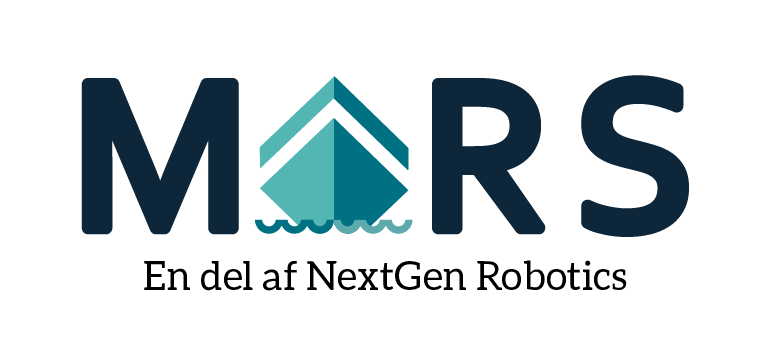 Tilbudsindhentning vedr. indkøb eller leje af RTK stationerIndledningSvendborg International Maritime Academy (SIMAC), herefter benævnt ”Ordregiver”, opfordrer hermed relevante virksomheder til at afgive et tilbud på udførelsen af følgende opgave:Levering og montage af 3 RTK-stationer inkl. Wi-Fi-modem samt 1 års abonnement på service og adgang til tilbudsgivers netværk i Danmark. Tilbudsgiver bedes angive leveringstid i sit tilbud.Indkøbet er en del af SIMAC’s projekt nr. REACTRF-21-0027 MARS (under NextGen Robotics), som udføres i samarbejde med den europæiske union.Aflevering af tilbud og tilbagemeldingTilbud fremsendes via mail til SIMAC med teksten ”Tilbud på RTK-stationer” i emnefeltet. Tilbud skal sendes til Charlotte Kirkegaard Flugt på følgende adresse: ckf@simac.dk Tilbuddet skal være Ordregiver i hænde senest:19. december 2022 kl. 12:00.Nærværende tilbudsindhentning annonceres på www.udbud.dk.Tilbudsgivere er forpligtiget til at vedstå sit tilbud i op til 30 dage efter tilbudsfristens udløb.Tilbudsgivere som har afgivet tilbud inden for ovenstående frist vil modtage meddelelse om Ordregivers evaluering af de indkomne tilbud på e-mail.MaterialeTilbudsindhentningsmaterialet består, udover nærværende opfordringsskrivelse, af følgende bestanddele:Bilag A: KontraktenBilag 1: KravspecifikationBilag 2: Tilbudsliste Bilag 3: Tro- og loveerklæringBilag 4: Egenerklæring vedr. evt. russisk ejerskabTro- og loveerklæringen samt egenerklæringen vedr. evt. russisk ejerskab skal fremsendes med tilbuddet i underskrevet form, idet tilbuddet i modsat fald ikke vil blive taget i betragtning.Der kan løbende stilles spørgsmål til materialet via ovenstående mail. Tildeling af kontraktTildelingen sker på baggrund af bedste forhold mellem pris og kvalitet med nedenstående vægtede underkriterier:Angående pris vil Ordregiver lægge vægt på en pris der er så lav som mulig, dog uden at prisen når et nedre niveau der gør det urealistisk at udføre leveringen tilfredsstillende.    Angående løsningsbeskrivelse vil Ordregiver lægge vægt på at tilbuddet beskriver en realistisk, hurtig og grundig løsning på kravene stillet i nærværende materiale.Angående leveringssikkerhed vil Ordregiver lægge vægt på at tilbuddet sandsynliggør at tilbudsgiver kan udføre oplyste levering uden forsinkelser. Tilbudsgiver kan sandsynliggøre leveringssikkerhed gennem beskrivelse af lagerbeholdning, frigjorte mandetimer dedikeret til nærværende opgave eller på andre måder tilbudsgiver finder relevant.Venlig hilsenCharlotte Kirkegaard FlugtProjektleder for MARS29. november 2022Svendborg International Maritime AcademyGraaesvej 275700 SvendborgDanmarkUnderkriteriumVægtningPris40 %Løsningsbeskrivelse30 %Leveringssikkerhed30 %